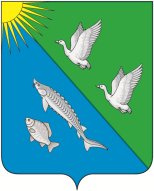 ГЛАВАСЕЛЬСКОГО ПОСЕЛЕНИЯ ЛЯМИНА Сургутского района Ханты-Мансийского автономного округа-ЮгрыПОСТАНОВЛЕНИЕ «27» ноября 2023 года                                                                                                №  10с.п. ЛяминаО назначении публичных слушаний по проекту  решения  Совета депутатов сельского поселения Лямина «О бюджете сельского поселения Лямина на 2024 год и плановый период 2025 и 2026 годов»В соответствии со статьёй 28 Федерального закона от 06.10.2003 № 131 – ФЗ  «Об общих принципах организации местного самоуправления в Российской  Федерации», статьей 43 устава сельского поселения Лямина и в целях обеспечения участия населения сельского поселения Лямина в осуществлении местного  самоуправления,  1. Назначить по инициативе Совета депутатов сельского поселения Лямина публичные слушания по проекту решения Совета депутатов сельского поселения Лямина «О бюджете сельского поселения Лямина на 2024 год и плановый период 2025 и 2026 годов» на 12 декабря 2023 года, в 17.30 ч., в здании администрации сельского поселения Лямина, расположенного по адресу: д. Лямина, улица Лесная, дом 38.2. Создать организационный комитет по проведению публичных слушаний по проекту решения Совета депутатов сельского поселения Лямина «О бюджете сельского поселения Лямина на 2024 год и плановый период 2025 и 2026 годов»  согласно приложению к настоящему постановлению.3. Предложения и замечания по проекту решения Совета депутатов сельского поселения Лямина «О бюджете сельского поселения Лямина на 2024 год и плановый период 2025 и 2026 годов», принимаются до 16.30 ч. 08 декабря 2023 года по адресу:    д. Лямина, улица Лесная, дом 38.4. Обнародовать настоящее постановление и проект решения Совета депутатов сельского поселения Лямина «О бюджете сельского поселения Лямина на 2024 год и на плановый период 2025 и 2026 годов» и разместить на официальном сайте сельского поселения Лямина.5. Опубликовать проект решения Совета депутатов сельского поселения Лямина «О бюджете сельского поселения Лямина на 2024 год и на плановый период 2025 и 2026 годов» в средствах массовой информации.Исполняющий полномочия главысельского поселения Лямина                                                    	     Э.Г. КоровинаСостав организационного комитета по проведению публичных слушаний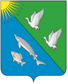 СОВЕТ ДЕПУТАТОВСЕЛЬСКОГО ПОСЕЛЕНИЯ ЛЯМИНАСургутского районаХанты-Мансийского автономного округа-ЮгрыРЕШЕНИЕ  ПРОЕКТ«»  2023 года                                                                                                                              №  с.п. ЛяминаО бюджете сельского поселенияЛямина на 2024 год и на плановыйпериод 2025 и 2026 годовВ соответствии с Бюджетным кодексом Российской ФедерацииСовет депутатов сельского поселения Лямина решил:1. Утвердить основные характеристики бюджета поселения на 2024 год:- общий объём доходов в сумме 27 млн. 475,8 тыс. рублей;- общий объём расходов в сумме 27 млн. 475,8 тыс. рублей;- дефицит (профицит) бюджета поселения в сумме 0,0 тыс. рублей;- верхний предел муниципального внутреннего  долга на 01 января 2025 года в сумме 0,0 тыс. рублей, в том числе верхний предел долга по муниципальным гарантиям 0,0 рублей;- объем расходов на обслуживание муниципального внутреннего долга в сумме 0,0 тыс. рублей.2. Утвердить основные характеристики бюджета поселения на 2025 год и на 2026 год:- общий объём доходов на 2025 год в сумме 28 млн. 188,2 тыс. рублей; на 2026 год в сумме 28 млн. 226,5 тыс. рублей;- общий объём расходов на 2025 год в сумме 28 млн. 188,2 тыс. рублей, в том числе условно утвержденные расходы в сумме 646,9 тыс. рублей; на 2026 год в сумме 28 млн. 226,5 тыс. рублей, в том числе условно утвержденные расходы в сумме 1 293,7 тыс. рублей;- дефицит (профицит) бюджета поселения на 2025 год в сумме  0,0 тыс. рублей, на 2026 год в сумме 0,0 тыс. рублей;- верхний предел муниципального внутреннего долга на 01 января 2026 года в сумме 0,0 тыс. рублей, в том числе верхний предел долга по муниципальным гарантиям 0,0 тыс. рублей; - объем расходов на обслуживание муниципального внутреннего долга на 2025 год в сумме 0,0 тыс. рублей;- верхний предел муниципального внутреннего долга на 01 января 2027 года в сумме 0,0 тыс. рублей, в том числе верхний предел долга по муниципальным гарантиям 0,0 тыс. рублей; - объем расходов на обслуживание муниципального внутреннего долга на 2026 год в сумме 0,0 тыс. рублей.3. Установить на основании пункта 8 статьи 217 Бюджетного кодекса Российской Федерации, что в соответствии с решением руководителя финансового органа в 2023 году могут быть внесены изменения в показатели сводной бюджетной росписи бюджета сельского поселения Лямина без внесения изменений в настоящее решение по следующим дополнительным основаниям:- перераспределение бюджетных ассигнований между подпрограммами (мероприятиями) муниципальных программ сельского поселения Лямина, а так же между их исполнителями;- изменение бюджетной классификации расходов бюджета сельского поселения Лямина без изменения целевого направления средств;- увеличение (уменьшение) бюджетных ассигнований на основании уведомлений о бюджетных ассигнованиях, планируемых к поступлению из других бюджетов бюджетной системы Российской Федерации;- увеличение бюджетных ассигнований по разделам, подразделам, целевым статьям и видам расходов классификации расходов бюджета сельского поселения Лямина за счет средств, образовавшихся в связи с экономией в текущем финансовом году бюджетных ассигнований на оказание муниципальных услуг, в пределах общего объема бюджетных ассигнований, предусмотренных главному распорядителю средств бюджета сельского поселения Лямина в текущем финансовом году на указанные цели.4. Утвердить ведомственную структуру расходов бюджета сельского поселения Лямина:- на 2024 год согласно приложению 1 к настоящему решению.- на плановый период 2025 и 2026 годов согласно приложению 2 к настоящему решению.5. Утвердить объёмы межбюджетных трансфертов сельского поселения Лямина, получаемых из других бюджетов бюджетной системы Российской Федерации:- на 2024 год согласно приложению 3 к настоящему решению;- на плановый период  2025 и 2026 годов согласно приложению 4 к настоящему решению.Утвердить объёмы межбюджетных трансфертов сельского поселения Лямина, получаемых из других бюджетов бюджетной системы Российской Федерации, в сумме:- на 2024 год – 22 334,5 тыс. рублей;- на 2025 год – 22 818,0 тыс. рублей;- на 2026 год – 22 617,7 тыс. рублей.6. Утвердить в составе расходов поселения резервный фонд администрации сельского поселения Лямина на 2024 год в сумме 30,0 тыс. рублей, на 2025 год в сумме 30,0 тыс. рублей, на 2026 год в сумме 30,0 тыс. рублей.7. Утвердить объёмы межбюджетных трансфертов, предоставляемых из бюджета сельского поселения Лямина бюджету муниципального образования Сургутский район: - на 2024 год согласно приложению 5; - на плановый период 2025 и 2026 годов согласно приложению 6 к настоящему решению.Утвердить объёмы межбюджетных трансфертов, предоставляемых из бюджета сельского поселения Лямина бюджету муниципального образования Сургутский район, в сумме:- на 2024 год – 942,0  тыс. рублей;- на 2025 год – 878,6  тыс. рублей;- на 2026 год – 880,0  тыс. рублей.8. Утвердить в пределах общего объёма расходов, установленного пунктами 1 и 2 настоящего решения, распределение бюджетных ассигнований по целевым статьям (муниципальным программам и непрограммным направлениям деятельности), группам и подгруппам видов расходов классификации расходов бюджета сельского поселения Лямина:- на 2024 год согласно приложению 7;- на плановый период 2025 и 2026 годов согласно приложению 8.9. Утвердить объем бюджетных ассигнований муниципального дорожного фонда муниципального образования сельское поселение Лямина в сумме:- на 2024 год в сумме 3 246,3 тыс. рублей;- на 2025 год в сумме 3 383,9 тыс. рублей;- на 2026 год в сумме 3 526,6 тыс. рублей.10. Утвердить источники финансирования дефицита бюджета сельского поселения:- на 2024 год согласно приложению 9 к настоящему решению; - на плановый период 2025 и 2026 годов согласно приложению 10 к настоящему решению.11. Установить, что органы местного самоуправления поселения не в праве принимать решения, приводящие к увеличению в 2024 году численности лиц, замещающих муниципальные должности, должности муниципальной службы, а так же работников органов местного самоуправления поселения (за исключением случаев принятия решений по перераспределению функций (полномочий) или наделению ими) и муниципальных учреждений (за исключением случаев принятия решений по перераспределению функций (полномочий) или наделению ими, по вводу (приобретению) новых объектов капитального строительства).12. Установить общий объем бюджетных ассигнований на исполнение публичных нормативных обязательств на 2024 год и на плановый период 2025 и 2026 годов в сумме 60,0 тыс. рублей ежегодно.13. Опубликовать настоящее решение и разместить на официальном сайте сельского поселения Лямина.14. Решение вступает в силу с 01 января 2024 года.15. Контроль за выполнением данного решения возложить на комиссию Совета депутатов сельского поселения Лямина по бюджету, налогам и финансам.Глава сельского поселения Лямина   	                                	А.А. ДизерПриложение к Постановлению главысельского поселения Ляминаот «27» ноября 2023 года № 10Дизер Алексей Александровичглава сельского поселения Лямина,                                                        председатель оргкомитета;Ерхов Олег Алексеевич           заместитель председателя Советадепутатов, секретарь оргкомитета;Члены оргкомитета:Члены оргкомитета:Галина Земфира ЧулпановнаКоровина Эльвира Геннадьевнаглавный бухгалтер администрации поселенияглавный специалист администрации поселенияКрикуненко Лариса ЮрьевнаГлухих Надежда ПавловнаКрутоус Лариса Алефтиновнадепутат Совета депутатов поселениядепутат Совета депутатов поселениядепутат Совета депутатов поселения